PUBLIC UTILITY COMMISSION 17105-3265							          Public Meeting held July 16, 2013Commissioners Present:Robert F. Powelson, ChairmanJohn F. Coleman, Vice ChairmanJames H. Cawley, CommissionerWayne E. Gardner, CommissionerPamela A. Witmer, CommissionerLetter/Petition for Approval of Board Member			M-00031715F0004Joseph J. Jacobsen Metropolitan Edison Company/Pennsylvania Electric Company Sustainable Energy FundORDERBY THE COMMISSION:		On September 23, 1998, at Docket No. R-00974008 and R-00974009, the Commission approved the Joint Petitions for Full Settlement of the restructuring proceedings filed by Metropolitan Edison Company and the Pennsylvania Electric Company (Met Ed/Penelec) pursuant to the requirements of the Electricity Generation Customer Choice and Competition Act, 66 Pa. C.S. §§2801-2812.  Among the provisions of the approved settlement was the establishment of a Sustainable Energy Fund to promote (1) the development and use of renewable energy and clean energy technologies, (2) energy conservation and efficiency, and (3) renewable business initiatives and projects that improve the environment in the companies’ service territories. 	On June 4, 1999, the Commission approved the Advisory Board.  On January 27, 2000, the Commission approved the by-laws for the Met Ed/Penelec Sustainable Energy Fund.  The approval of the by-laws allowed the fund to begin operations to promote the development of and use of renewable and clean energy technologies in Pennsylvania. 	The Advisory Board of the Met Ed/Penelec Sustainable Energy Fund voted on April 2, 2013, approving the nomination of Mr. Joseph J. Jacobsen to the Board.  Mr. Jacobsen is the Executive Dean of Academics at Pittsburgh Gateway’s Energy Innovation Center and would serve as an at-large member of the Advisory Board. 	By letter/petition dated April 15, 2013, the Met Ed/Penelec Sustainable Energy Fund requested that the Commission approve the appointment of Mr. Jacobsen to succeed Mr. Derek James who resigned from the Advisory Board in October of 2013. Joe Jacobsen brings a wealth of professional and personal experience to the MetEd/Penelec Sustainable Energy Fund Advisory Board.  He holds a Ph.D. from Marquette University in Nonlinear Dynamics, an interdisciplinary degree incorporating business, engineering and psychology.  In addition to his academic training, he also has been trained in hands on, technical areas such as HVAC controls and design and engineering maintenance.  He currently holds a number of licenses, including for HVAC contactors and electricians.Over his professional career he has received grants from the National Science Foundation, the US Department of labor, and a number of agencies in Wisconsin, where he previously worked, for education and training and installation of a variety of renewable technologies, including wind, solar, geothermal and sustainability practices.  He has developed curriculum around a variety of renewable technologies and published widely in the field, including in 2011, Sustainable Business and Industry: designing and operating for social and environmental responsibility, published by the American Society for Quality Press. His professional experience is both in the field and academic.  He has served in various managerial positions with the City of Milwaukee and the Milwaukee Public Schools and at the senior levels at Concordia University, Milwaukee Area Technical College and in his current position at the new Energy Innovation Center in Pittsburgh.Mr. Jacobsen has a longstanding interest in renewable energy, energy efficiency and sustainability issues and is interested in developing a trained workforce for Pennsylvania’s current and future needs.  He is interested in serving on the SEF board to assist it in meeting its mission of advancing renewable energy interests in the areas it serves and the Commonwealth as a whole.	In keeping with the intent of the Pennsylvania Sustainable Energy Board Best Practices on Nominations of New Directors, the Met Ed/Penelec Sustainable Energy Fund sent out notice of the board vacancy and put notice of Board vacancy on their respective websites.  Based on a review of all relevant information, we find this nominee to be well qualified to serve on the Advisory Board of the Met Ed/Penelec SEF and he is thereby approved.THEREFORE, IT IS ORDERED:1. 	That the nomination of Joseph J. Jacobsen to the Advisory Board for the Metropolitan Edison Company/Pennsylvania Electric Company Sustainable Energy Fund is hereby approved.2. 	That a copy of this Order be served on Mr. Jacobsen, the Metropolitan Edison Company/Pennsylvania Electric Company Sustainable Energy Fund, the Office of Consumer Advocate and the Office of Small Business Advocate.BY THE COMMISSION,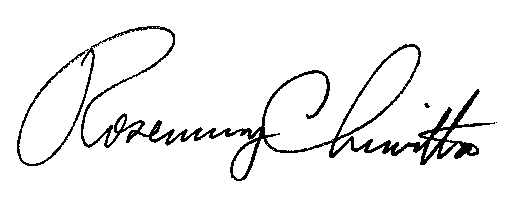        Rosemary Chiavetta,                                                   Secretary(SEAL)ORDER ADOPTED:  July 16, 2013ORDER ENTERED:  July 16, 2013		